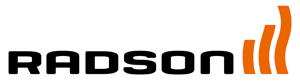 Badkamerradiatoren   						       JAVAMerk	RADSONType	JAVAMateriaal	Ellipsvormige warmte-elementen in verticale D-vormige 	Collectoren van 50x30 mmMaximale werktemperatuur	110°CMaximale werkdruk	8 barConformiteit	EN 442TECHNISCHE OMSCHRIJVINGJAVA badkamerradiatoren bestaan uit horizontale ellipsvormige warmte-elementen die worden gelast in de verticale “D”-vormige collectoren met een afmeting van 50x30 mm.DESIGNDankzij de vormgeving zorgt de Java voor een originele noot in huis.BEHANDELING EN AFWERKINGBehandelingsprocedure beantwoordend aan de norm DIN 55900 en EN 442 (emissievrij):Voorbereidingsfase: ontvetten, fosfateren en spoelen met Denim-water1ste lakfase: aanbrengen van de grondverf door kataforeseEindlaklaag: volgens het epoxypolyester poederprincipeKLEURStandaardkleur is wit - RAL 9016. Een brede waaier van RAL-, sanitaire en andere kleuren is beschikbaar.GAMMA6 hoogtes in mm: 700, 912, 1336, 1548, 1760, 19726 lengtes in mm: 400, 500, 600MONTAGEDe radiatoren zijn bevestigd aan de muur door middel van 4 wandconsoles in de kleur van de radiator, speciaal voorzien voor dilatatie.AANSLUITING2 x G 1/2".VERPAKKING EN BESCHERMINGDe radiatoren worden individueel verpakt in karton, verstevigd met versterkte hoeksegmenten, het geheel omwikkeld met krimpfolie. NORMENDe emissies van de radiatoren, uitgedrukt in Watt, zijn gemeten volgens de norm EN 442.De aanvoertemperatuur is 75°C, de retourtemperatuur 65°C en de omgevingstemperatuur is 20°C.GARANTIEGarantie tegen fabricagefouten: 10 jaar na installatie.